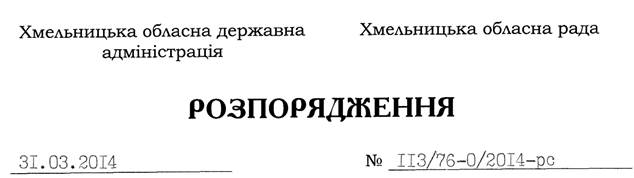 22 жовтня 2014 року виповнюється 120 років від дня народження Якова Васильовича Гальчевського – видатного діяча українського національно-визвольного руху часів Української національної революції 1917-1920 років, педагога та письменника.На підставі статті 6 Закону України “Про місцеві державні адміністрації”, частини 7 статті 55 Закону України “Про місцеве самоврядування в Україні”, враховуючи вагомий внесок Якова Гальчевського у розвиток національно-визвольних змагань на Хмельниччині:1. Урочисто відзначити у 2014 році 120-річчя від дня народження Якова Гальчевського.2. Утворити організаційний комітет з підготовки та відзначення в області 120-річчя від дня народження Якова Гальчевського у складі згідно з додатком.3. Головам районних державних адміністрацій, головам районних рад, міським (міст обласного значення) головам утворити у двотижневий строк відповідні районні (міські) організаційні комітети з підготовки та відзначення 120-річчя від дня народження Якова Гальчевського.4. Контроль за виконанням цього розпорядження покласти на першого заступника голови обласної ради В.Адамського та заступника голови обласної державної адміністрації (відповідно до розподілу обов’язків).Про відзначення в області 120-річчя від дня народження Якова ГальчевськогоГолова адміністраціїГолова обласної радиЛ.ПрусІ.Гончар 